NAME _________________________________________________________________________http://c-spanclassroomdeliberations.org/issues/should-there-be-term-limits-for-members-of-congress/Username: students Password: C-SPANCLASSROOMShould there be term limits for members of Congress?First, define these terms and phrases before reading the background article or using the videos from C-SPAN Classroom Deliberations. Try searching Google or a dictionary for a definition.Finally, use these words in your deliberations and writing activities after you understand all sides of the issue. Background Video QuestionsShould there be term limits for members of Congress?Answer the following questions as you view the video, “Donald Trump on Term Limits”Describe why Donald Trump supports term limits for members of Congress.          2.   Why do you think he made it an issue during his presidential campaign?Answer the following questions as you view the video, “Congressional Term Limits”What is the disconnect regarding term limits between Congress and the American people?What happens the longer you remain in Congress, according to Rep. Tom Morino?Why do you think Rep. Morino’s bill to impose term limits on congressmen “hasn’t gone anywhere”?Answer the following questions as you view the video, “Congressional Term Limits and the Constitution.”Explain the constitutional questions regarding congressional term limits according to Justice Breyer.Where does Breyer say that the Framers came down on congressional term limits?What is the Tenth Amendment, and what role did it play for Breyer in determining whether or not states had the right to impose congressional term limits?
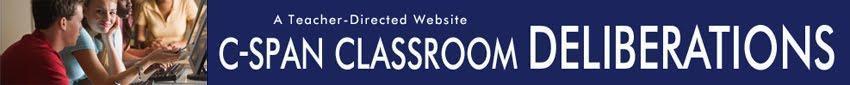 Background Video QuestionsShould there be term limits for members of Congress?Answer the following questions as you view the video, “Donald Trump on Term Limits”Describe why Donald Trump supports term limits for members of Congress.          2.   Why do you think he made it an issue during his presidential campaign?Answer the following questions as you view the video, “Congressional Term Limits”What is the disconnect regarding term limits between Congress and the American people?What happens the longer you remain in Congress, according to Rep. Tom Morino?Why do you think Rep. Morino’s bill to impose term limits on congressmen “hasn’t gone anywhere”?Answer the following questions as youview the video, “Congressional Term Limits and the Constitution.”Explain the constitutional questions regarding congressional term limits according to Justice Breyer.Where does Breyer say that the Framers came down on congressional term limits?What is the Tenth Amendment, and what role did it play for Breyer in determining whether or not states had the right to impose congressional term limits?
Note-taking ChartDeliberation Question:Should there be term limits for members of Congress?TermDefinition Article I--Qualifications for Office22nd AmendmentIncumbency advantageConstitutional amendmentElectorateReserved powerProposed Term Limits AmendmentCareer politicianSupport congressional term limitsOppose congressional term limitsSource:Quote: Summary:Source:Quote: Summary:Source:Quote: Summary:Source:Quote: Summary:Source:Quote: Summary:Source:Quote: Summary: